مقدمةتعرّض الأردن وسائر دول العالم لجائحة كورونا والتي شكلت تحدياً كبيرا للأنظمة الصحية. لذلك تحتاج المراكز الصحية إلى النظر في مدى استعدادها للتعامل مع التدفق المحتمل للمراجعين المرضى وزيادة الحاجة إلى الخدمات الطبية والتحري وإدارة  الحالات وإحالة المرضى إلى نقاط الرعاية الأخرى حسب المسار التحويلي المعتمد.قام مشروع تعزيز جودة الخدمات الصحية الممول من الوكالة الأمريكية للتنمية الدولية بالتعاون مع  المكتب الإقليمي لمنظمة الصحة العالمية لشرق المتوسط  ووزارة الصحة  بتحديث  القائمة المرجعية لاستعداد المراكز الصحية لجائحة كوفيد-19 وفقًا لأحدث توصيات منظمة الصحة العالمية. تتكون القائمة من ثمانية وظائف استجابة تشمل 47  نشاط. قامت وزارة الصحة باختيار 30 مركزاً صحياً لإجراء التقييم ووضع وتنفيذ خطط العمل ذات الصلة لإدارة حالات كوفيد-19 المشتبه بها والمؤكدة والتي تتضمن كذلك تقديم المشورة لإدارة الحالات البسيطة من كوفيد-19. وفقاً لذلك، فإن مشروع تعزيز جودة الخدمات الصحية الممول من الوكالة الأمريكية للتنمية الدولية قام بدعم مقيّمي وزارة الصحة لجاهزية المستشفيات والمراكز الصحية للتعامل مع جائحة كوفيد-19 في إجراء التقييم للمراكز الصحية المختارة مع ممثلين من مديرية التطوير المؤسسي وضبط الجودة في وزارة الصحة.ملخص تنفيذيباستخدام القائمة المرجعية لاستعداد المراكز الصحية لجائحة كوفيد-19، أجرى مقيّمو وزارة الصحة لجاهزية المستشفيات والمراكز الصحية للتعامل مع جائحة كوفيد-19 المعتمدون بالتعاون مع فريق مشروع تعزيز جودة الخدمات الصحية الممول من الوكالة الأمريكية للتنمية الدولية بزيارة وتقييم مركز صحي الطيبة الشامل التابع لمديرية الشؤون الصحية في محافظة إربد لتقييم مدى جاهزية هذا المركز للتعامل مع الحالات المشتبه بها والمؤكدة لكوفيد-19. حيث قام المقيمون، بما يلي: تحديد نقاط القوة والضعف والفجوات.الاجتماع مع فريق الأزمات بالمركز.تقديم توصياتهم الإجرائية لتمكين المركز من الاستعداد للتعامل مع حالات كوفيد-19.يبين الجدول 1 أدناه، نتائج تقييم مركز صحي الطيبة الشامل.علماً بان النتائج تشير إلى أن المركزحقق نسبة جاهزية إجمالية تساوي 21 %. حيث كان من أبرز نقاط القوة في المركز يوجد عدد كافي من الكوادر المدربة والمؤهله حيث يوجد ثلاثة ممرضات قانونيا وثلاثه قابلت و٣ ممرضات مشاركات ويبدون الرغبه والاستعداد لتعاون والعمل. البنيه التحتيه للمركز جيده وجديده ويوجد مساحات يمكن استغلالها في الطابق الثاني وهو من المراكز التي تم تحديثها سنه٢٠١٨   من مشاريع سابقه.كادر المركز تلقى تدريبات خاصه باداره حالات كوفيد_١٩.كادر المركز من سكان المنطقه ولا يفكر بالانتقال إلى مكان اخر ملاحظه : تمركز مشاكل المركز بوجود اداره غير داعمه ومحبطه للكادرالمنهجية تضمن فريق التقييم مقيم/مقيمين من وزارة الصحة لجاهزية المستشفيات والمراكز الصحية للتعامل مع جائحة كوفيد-19 المعتمدين وفريق من مشروع تعزيز جودة الخدمات الصحية الممول من الوكالة الأمريكية للتنمية الدولية. تم إجراء التقييم لمركز صحي الطيبة الشامل على مدار يوم عمل كامل بتاريخ 29/ تشرين ثاني/ 2021.قام فريق التقييم بتقييم جاهزية مركز صحي الطيبة الشامل لوظائف الاستجابة الثمانية بحسب القائمة المرجعية لاستعداد المراكز الصحية لجائحة كوفيد-19 المحدثة وهي:القيادة والتنسيق.الدعم التشغيلي واللوجستي وإدارة الإمدادات.المعلومات والتواصل.الموارد البشرية.استمرارية الخدمات الأساسية والقدرة على تلبية الاحتياجات المتزايدة.سرعة التعرف على الحالات.العزل والتحويل للحالات المشتبه إصابتها بكوفيد-19مع التدبير العلاجي للحالات البسيطة المشتبه بها والمؤكدة.منع العدوى والسيطرة عليها.تشمل وظائف الاستجابة الثمانية 47  نشاطاً. تم قياس الجاهزية والمداخلات المطبقة للأنشطة لتحديد مستوى الجاهزية لكل منها.عند التحقق من كل نشاط ضمن وظائف الاستجابة، يستطيع المقيمين تحديد النتيجة بواحدة من ثلاثة خيارات وهي:مطبق: تم إحراز تقدم كبير في هذا النشاط.قيد التنفيذ: تم إحراز بعض التقدم، مع توفر دلائل على وجود إجراءات متخذة في هذا النشاط.غير مطبق: لم يتم تطبيقه، لا يوجد تقدم، لا يوجد دلائل على اتخاذ اجراءات في هذا النشاط.للتأكد من حالة التطبيق لكل نشاط ضمن وظيفة الاستجابة المرتبطة به، قام فريق التقييم بجمع المعلومات من خلال:مقابلة رئيس المركز وفريق الأزمات ومقدمي الرعاية الصحية بالمركز.القيام بجولة في مرافق المركز لمراقبة الممارسات والإجراءات وبيئة المركز.مراجعة الوثائق ذات الصلة.قام فريق التقييم بجمع وتحليل البيانات، ومن ثم تمت مناقشتها وتأكيدها والاتفاق على النتيجة المسجلة لكل منها مع رئيس المركز الصحي وفريق الأزمات.نتائج التقييميوضح هذا القسم النتائج المحددة التي توصل إليها فريق التقييم بحسب القائمة المرجعية لاستعداد المراكز الصحية لجائحة كوفيد-19 المحدّثة. التوصياتبناءً على نتائج التقييم، يوصي فريق التقييم بالتالي حسب وظائف الاستجابة:القيادة والتنسيق:يوصي المقيّمون فريق إدارة الأزمات بما يلي:تجديد خطة الطوارئ حسب مناطق الجاهزية كافة ثم إلحاقها بخطة طوارئ الاستجابة.تقديم شروط المرجعية (TOR) في اللجنة.يقترح المقيمون على فريق إدارة الأزمات وضع خطة تعافي وفق خطة الطوارئ في المركز.با إجراء تمرين افتراضي أو حي للاستجابة لحالات الطوارئ للتعامل مع حالات كوفيد-19كوفيد-19 من خلال التعاون مع مديرية الصحة.الدعم التشغيلي واللوجستي وإدارة الإمدادات:يوصي المقيمون رئيس الصيدلية بما يلي:مخاطبة مديرية الصحة لزيادة عدد اسطوانات الاوكسجين ومنظمات الاوكسجين ومعدات الوقاية الشخصية في المركز.وضع خطة تقدير للإمدادات الأساسية (الأكسجين والماء والطاقة الكهربائية) واستهلاك الأدوية ، وفقًا لسيناريوهات انتشار كوفيد-19كوفيد-19.تزويد المخزن بميزان حرارة ورطوبة في الغرفة وكذلك تركيب أرفف للتخزين.تدريب الفريق الأمني ​​على أدوارهم في تحديد القيود المحتملة للوصول إلى المنشأة ، وتدفق المرضى ، وحركة المرور ، ومواقف السيارات ، وتطبيق السياسات الحكومية مثل التحقق من شهادة المطاعيم أو تطبيق سند ، وكيفية طلب الدعم من قوات الأمن المحلية من أجل زيادة أمن المركز الصحي ، إذا لزم الأمر.المعلومات والتواصل:يقترح المقيمون على مديرية الصحة ما يلي:تزويد المركز بخط أرضي وانترنت بالمركز.استكمال المعلومات الواردة في سجل كوفيد-19كوفيد-19 والمتابعة المستمرة للمرضى الذين إما يذهبون إلى المنزل أو إلى مرفق رعاية صحية آخر.تشجيع لجنة صحة المجتمع على تفعيل دورها بشكل أوسع وزيادة التواصل مع المجتمع من خلال استخدام وسائل التواصل الاجتماعي مثل الفيسبوك.الموارد البشرية:يوصي المقيمون قيادة المركز بما يلي:- متابعة أحدث السياسات والإجراءات المتعلقة بكوفيد-19 على موقع وزارة الصحة.-توفير نسخة ورقية أو الكترونية من هذه السياسات والإجراءات وتوزيعها على موظفي المركز.-التواصل المستمر مع مديرية الصحة لتوفير مدرب مؤهل لتدريب موظفي المركز على الإجراءات الكاملة المتعلقة بـ كوفيد-19.استمرارية الخدمات الأساسية والقدرة على تلبية الاحتياجات المتزايدة:يوصي المقيّمون فريق إدارة الأزمات بما يلي:وضع خطة لزيادة القدرات ضمن خطة الطوارئ للمركزتوفير آلية لحساب السعة القصوى للمريض وسعة غرفة العزل حسب خطة زيادة التيار.تحديد طريقة بديلة لتقديم الخدمات الأساسية في حالة انتشار جائحة كوفيد-19كوفيد-19سرعة التعرف على الحالات:يوصي المقيمون بإدارة المركز من أجل:تحديدغرف الجهاز التنفسي والعزل ووتحديد مداخل ها لهذه الغرف وكذلك يجب تدريب شخص مؤهل لتوجيه المرضى الذين يعانون من أعراض تنفسية إلى منطقة التنفستحديد خط ساخن في المركز لتمكين العملاء الذين يعانون من أعراض تنفسية من الاتصال قبل المجيء إلى المركز لإرشادهم إلى نقاط الرعاية المناسبةالعزل والتحويل للحالات المشتبه إصابتها بكوفيد-19 مع التدبير العلاجي للحالات البسيطة المشتبه بها والمؤكدة:يوصي المقيمون فريق ادارة المركز  بالتالي :تحديد مسار واضح لإحالة الحالات المشتبه فيها لـ كوفيد-19 في المركز ، وكذلك الحاجة إلى توضيح إدارة الحالات الخفيفة والمؤكدة وفقًا لمعايير وبروتوكولات وزارة الصحة.التركيز على برامج التدريب المستمر فيما يتعلق بإدارة الحالات المشتبه بها والخفيفة والمؤكدة لـ كوفيد-19كوفيد-19. مراقبة العاملين في المركز على مدى امتثال غرس المبادئ التوجيهية والبروتوكولات الخاصة بـ كوفيد-19منع العدوى والسيطرة عليها:يوصي المقيمون التواصل مع  مديرية الصحة  لتوفير ما  يلي:زيادة عدد معدات الوقاية الشخصية ا ، وتزويد المركز بصناديق قمامة بغطاء يفتح بالقدم.تدريب مدراء المنزل على التنظيف الروتيني وبروتوكولات النظافة للأماكن المحددة لمرضى كوفيد-19كوفيد -19 ، وكذلك وضع جدول زمني للتنظيف الروتيني والنظافة وفقًا لبروتوكولات . كوفيد-19 متابعة غرفة النفايات الطبية وتجهيزها وفق بروتوكولات إدارة النفايات الطبية. بالإضافة إلى ذلك ، يحتاج مسؤول مكافحة العدوى إلى متابعة الموظفين لتطبيق تدابير الوقاية من العدوى ومكافحتها من خلال وضع قائمة مرجعية.مشروع تعزيز جودة الخدمات الصحية الممول من الوكالة الأمريكية للتنمية الدولية
 تقرير تقييم جاهزية مركز صحي الطيبة الشامل لإدارة حالات كوفيد-1929 تشرين ثاني 2021جدول 1: نتائج وظائف التقييم لمركز صحي الطيبة الشاملجدول 1: نتائج وظائف التقييم لمركز صحي الطيبة الشاملجدول 1: نتائج وظائف التقييم لمركز صحي الطيبة الشاملجدول 1: نتائج وظائف التقييم لمركز صحي الطيبة الشاملعدد الأنشطة الكلينسبة الأنشطة المطبقةعدد الأنشطة المطبقةوظيفة التقييم617%1القيادة والتنسيق60%0الدعم التشغيلي واللوجستي وإدارة الإمدادات520%1المعلومات والتواصل450%2الموارد البشرية633%2استمرارية الخدمات الأساسية والقدرة على تلبية الاحتياجات المتزايدة40%0سرعة التعرف على الحالات617%1العزل والتحويل للحالات المشتبه إصابتها بكوفيد-19 مع التدبير العلاجي للحالات البسيطة المشتبه بها والمؤكدة1030%3منع العدوى والسيطرة عليها4721%10الإجماليجدول 2: تفاصيل التقييمجدول 2: تفاصيل التقييمالمسمى الوظيفيفريق التقييممقيّم جاهزية مستشفيات ومراكز صحية للتعامل مع جائحة كوفيد-19معتمدXأماني عبد النبي Xمنسق مشروع تعزيزجودة الخدمات الصحيةأماني الخواجه المسمى الوظيفيالمركز الصحيرئيس المركزد. موفق المحاسيس ممرضة قانونيةديما سنقرقر ددمنسق الجودةXX ضابط ارتباط منع وضبط العدوىXX صيدلانيد. ختام مقابلة طبيب عامXX جدول 3: القائمة المرجعية لاستعداد المراكز الصحية لجائحة كوفيد-19جدول 3: القائمة المرجعية لاستعداد المراكز الصحية لجائحة كوفيد-19جدول 3: القائمة المرجعية لاستعداد المراكز الصحية لجائحة كوفيد-19جدول 3: القائمة المرجعية لاستعداد المراكز الصحية لجائحة كوفيد-19جدول 3: القائمة المرجعية لاستعداد المراكز الصحية لجائحة كوفيد-19جدول 3: القائمة المرجعية لاستعداد المراكز الصحية لجائحة كوفيد-19جدول 3: القائمة المرجعية لاستعداد المراكز الصحية لجائحة كوفيد-19جدول 3: القائمة المرجعية لاستعداد المراكز الصحية لجائحة كوفيد-19جدول 3: القائمة المرجعية لاستعداد المراكز الصحية لجائحة كوفيد-19جدول 3: القائمة المرجعية لاستعداد المراكز الصحية لجائحة كوفيد-19جدول 3: القائمة المرجعية لاستعداد المراكز الصحية لجائحة كوفيد-19وصف المركز الصحيوصف المركز الصحيوصف المركز الصحيوصف المركز الصحيوصف المركز الصحيوصف المركز الصحيوصف المركز الصحيوصف المركز الصحيوصف المركز الصحيوصف المركز الصحيوصف المركز الصحياسم المركز الصحي: مركز صحي الطيبة الشاملاسم المركز الصحي: مركز صحي الطيبة الشاملاسم المركز الصحي: مركز صحي الطيبة الشاملاسم المركز الصحي: مركز صحي الطيبة الشاملاسم المركز الصحي: مركز صحي الطيبة الشاملاسم المركز الصحي: مركز صحي الطيبة الشاملاسم المركز الصحي: مركز صحي الطيبة الشاملاسم المركز الصحي: مركز صحي الطيبة الشاملاسم المركز الصحي: مركز صحي الطيبة الشاملاسم المركز الصحي: مركز صحي الطيبة الشاملاسم المركز الصحي: مركز صحي الطيبة الشاملمديرية الشؤون الصحية: إربد مديرية الشؤون الصحية: إربد مديرية الشؤون الصحية: إربد مديرية الشؤون الصحية: إربد مديرية الشؤون الصحية: إربد مديرية الشؤون الصحية: إربد مديرية الشؤون الصحية: إربد مديرية الشؤون الصحية: إربد مديرية الشؤون الصحية: إربد مديرية الشؤون الصحية: إربد مديرية الشؤون الصحية: إربد القطاع الصحي: وزارة الصحة  الخدمات الطبية الملكية أخرى، حدد:القطاع الصحي: وزارة الصحة  الخدمات الطبية الملكية أخرى، حدد:القطاع الصحي: وزارة الصحة  الخدمات الطبية الملكية أخرى، حدد:القطاع الصحي: وزارة الصحة  الخدمات الطبية الملكية أخرى، حدد:القطاع الصحي: وزارة الصحة  الخدمات الطبية الملكية أخرى، حدد:القطاع الصحي: وزارة الصحة  الخدمات الطبية الملكية أخرى، حدد:القطاع الصحي: وزارة الصحة  الخدمات الطبية الملكية أخرى، حدد:القطاع الصحي: وزارة الصحة  الخدمات الطبية الملكية أخرى، حدد:القطاع الصحي: وزارة الصحة  الخدمات الطبية الملكية أخرى، حدد:القطاع الصحي: وزارة الصحة  الخدمات الطبية الملكية أخرى، حدد:القطاع الصحي: وزارة الصحة  الخدمات الطبية الملكية أخرى، حدد:تصنيف المركز الصحي: شامل أوليتصنيف المركز الصحي: شامل أوليتصنيف المركز الصحي: شامل أوليتصنيف المركز الصحي: شامل أوليتصنيف المركز الصحي: شامل أوليتصنيف المركز الصحي: شامل أوليتصنيف المركز الصحي: شامل أوليتصنيف المركز الصحي: شامل أوليتصنيف المركز الصحي: شامل أوليتصنيف المركز الصحي: شامل أوليتصنيف المركز الصحي: شامل أوليساعات عمل المركز الصحي: ؟؟ ساعة.ساعات عمل المركز الصحي: ؟؟ ساعة.ساعات عمل المركز الصحي: ؟؟ ساعة.ساعات عمل المركز الصحي: ؟؟ ساعة.ساعات عمل المركز الصحي: ؟؟ ساعة.ساعات عمل المركز الصحي: ؟؟ ساعة.ساعات عمل المركز الصحي: ؟؟ ساعة.ساعات عمل المركز الصحي: ؟؟ ساعة.ساعات عمل المركز الصحي: ؟؟ ساعة.ساعات عمل المركز الصحي: ؟؟ ساعة.ساعات عمل المركز الصحي: ؟؟ ساعة.نوع الملف الطبي:x ورقي إلكتروني (حكيم)نوع الملف الطبي:x ورقي إلكتروني (حكيم)نوع الملف الطبي:x ورقي إلكتروني (حكيم)نوع الملف الطبي:x ورقي إلكتروني (حكيم)نوع الملف الطبي:x ورقي إلكتروني (حكيم)نوع الملف الطبي:x ورقي إلكتروني (حكيم)نوع الملف الطبي:x ورقي إلكتروني (حكيم)نوع الملف الطبي:x ورقي إلكتروني (حكيم)نوع الملف الطبي:x ورقي إلكتروني (حكيم)نوع الملف الطبي:x ورقي إلكتروني (حكيم)نوع الملف الطبي:x ورقي إلكتروني (حكيم)مركز تطعيم لكوفيد-19: نعم لامركز تطعيم لكوفيد-19: نعم لامركز تطعيم لكوفيد-19: نعم لامركز تطعيم لكوفيد-19: نعم لامركز تطعيم لكوفيد-19: نعم لامركز تطعيم لكوفيد-19: نعم لامركز تطعيم لكوفيد-19: نعم لامركز تطعيم لكوفيد-19: نعم لامركز تطعيم لكوفيد-19: نعم لامركز تطعيم لكوفيد-19: نعم لامركز تطعيم لكوفيد-19: نعم لاالمرافق التشخيصية المتاحة: المختبرx تفاعل البوليمراز المتسلسل (PCR)x  الاشعة السينيةالمرافق التشخيصية المتاحة: المختبرx تفاعل البوليمراز المتسلسل (PCR)x  الاشعة السينيةالمرافق التشخيصية المتاحة: المختبرx تفاعل البوليمراز المتسلسل (PCR)x  الاشعة السينيةالمرافق التشخيصية المتاحة: المختبرx تفاعل البوليمراز المتسلسل (PCR)x  الاشعة السينيةالمرافق التشخيصية المتاحة: المختبرx تفاعل البوليمراز المتسلسل (PCR)x  الاشعة السينيةالمرافق التشخيصية المتاحة: المختبرx تفاعل البوليمراز المتسلسل (PCR)x  الاشعة السينيةالمرافق التشخيصية المتاحة: المختبرx تفاعل البوليمراز المتسلسل (PCR)x  الاشعة السينيةالمرافق التشخيصية المتاحة: المختبرx تفاعل البوليمراز المتسلسل (PCR)x  الاشعة السينيةالمرافق التشخيصية المتاحة: المختبرx تفاعل البوليمراز المتسلسل (PCR)x  الاشعة السينيةالمرافق التشخيصية المتاحة: المختبرx تفاعل البوليمراز المتسلسل (PCR)x  الاشعة السينيةالمرافق التشخيصية المتاحة: المختبرx تفاعل البوليمراز المتسلسل (PCR)x  الاشعة السينيةالمنطقة المخدومة (عدد البطاقات البيضاء المسجلة في المركز): XXأردنيين: XXسوريين "العدد الإجمالي الذي يخدمه المركز الصحي": XXالمنطقة المخدومة (عدد البطاقات البيضاء المسجلة في المركز): XXأردنيين: XXسوريين "العدد الإجمالي الذي يخدمه المركز الصحي": XXالمنطقة المخدومة (عدد البطاقات البيضاء المسجلة في المركز): XXأردنيين: XXسوريين "العدد الإجمالي الذي يخدمه المركز الصحي": XXالمنطقة المخدومة (عدد البطاقات البيضاء المسجلة في المركز): XXأردنيين: XXسوريين "العدد الإجمالي الذي يخدمه المركز الصحي": XXالمنطقة المخدومة (عدد البطاقات البيضاء المسجلة في المركز): XXأردنيين: XXسوريين "العدد الإجمالي الذي يخدمه المركز الصحي": XXالمنطقة المخدومة (عدد البطاقات البيضاء المسجلة في المركز): XXأردنيين: XXسوريين "العدد الإجمالي الذي يخدمه المركز الصحي": XXالمنطقة المخدومة (عدد البطاقات البيضاء المسجلة في المركز): XXأردنيين: XXسوريين "العدد الإجمالي الذي يخدمه المركز الصحي": XXالمنطقة المخدومة (عدد البطاقات البيضاء المسجلة في المركز): XXأردنيين: XXسوريين "العدد الإجمالي الذي يخدمه المركز الصحي": XXالمنطقة المخدومة (عدد البطاقات البيضاء المسجلة في المركز): XXأردنيين: XXسوريين "العدد الإجمالي الذي يخدمه المركز الصحي": XXالمنطقة المخدومة (عدد البطاقات البيضاء المسجلة في المركز): XXأردنيين: XXسوريين "العدد الإجمالي الذي يخدمه المركز الصحي": XXالمنطقة المخدومة (عدد البطاقات البيضاء المسجلة في المركز): XXأردنيين: XXسوريين "العدد الإجمالي الذي يخدمه المركز الصحي": XXعدد مراجعي المركز السنوي (يشمل مراجعي الطوارئ): 60000عدد مراجعي المركز السنوي (يشمل مراجعي الطوارئ): 60000عدد مراجعي المركز السنوي (يشمل مراجعي الطوارئ): 60000عدد مراجعي المركز السنوي (يشمل مراجعي الطوارئ): 60000عدد مراجعي المركز السنوي (يشمل مراجعي الطوارئ): 60000عدد مراجعي المركز السنوي (يشمل مراجعي الطوارئ): 60000عدد مراجعي المركز السنوي (يشمل مراجعي الطوارئ): 60000عدد مراجعي المركز السنوي (يشمل مراجعي الطوارئ): 60000عدد مراجعي المركز السنوي (يشمل مراجعي الطوارئ): 60000عدد مراجعي المركز السنوي (يشمل مراجعي الطوارئ): 60000عدد مراجعي المركز السنوي (يشمل مراجعي الطوارئ): 60000معدل عدد المراجعين الشهري: 5000معدل عدد المراجعين الشهري: 5000معدل عدد المراجعين الشهري: 5000معدل عدد المراجعين الشهري: 5000معدل عدد المراجعين الشهري: 5000معدل عدد المراجعين الشهري: 5000معدل عدد المراجعين الشهري: 5000معدل عدد المراجعين الشهري: 5000معدل عدد المراجعين الشهري: 5000معدل عدد المراجعين الشهري: 5000معدل عدد المراجعين الشهري: 5000سعة المركز الصحي (الغرف)سعة المركز الصحي (الغرف)سعة المركز الصحي (الغرف)سعة المركز الصحي (الغرف)سعة المركز الصحي (الغرف)سعة المركز الصحي (الغرف)سعة المركز الصحي (الغرف)سعة المركز الصحي (الغرف)سعة المركز الصحي (الغرف)سعة المركز الصحي (الغرف)سعة المركز الصحي (الغرف)ملاحظاتملاحظاتملاحظاتملاحظاتالعددالعددالعددالعددالعيادات/الغرفالعيادات/الغرفالعيادات/الغرف1111عيادات الطب العامعيادات الطب العامعيادات الطب العام2222قسم الطوارئقسم الطوارئقسم الطوارئ7777عيادات الاختصاصعيادات الاختصاصعيادات الاختصاص5555قسم الأمومة والطفولةقسم الأمومة والطفولةقسم الأمومة والطفولة0(كانت هناك غرفة واحدة ولكن تمت إزالتها مؤخرًا)0(كانت هناك غرفة واحدة ولكن تمت إزالتها مؤخرًا)0(كانت هناك غرفة واحدة ولكن تمت إزالتها مؤخرًا)0(كانت هناك غرفة واحدة ولكن تمت إزالتها مؤخرًا)منطقة/غرفة يمكن تخصيصها لمرضى الجهاز التنفسيمنطقة/غرفة يمكن تخصيصها لمرضى الجهاز التنفسيمنطقة/غرفة يمكن تخصيصها لمرضى الجهاز التنفسي0(كانت هناك غرفة واحدة ولكن تمت إزالتها مؤخرًا)0(كانت هناك غرفة واحدة ولكن تمت إزالتها مؤخرًا)0(كانت هناك غرفة واحدة ولكن تمت إزالتها مؤخرًا)0(كانت هناك غرفة واحدة ولكن تمت إزالتها مؤخرًا)منطقة/غرفة يمكن تخصيصها كغرفة عزل للحالات المشتبه/المؤكدة إصابتها بكوفيد-19منطقة/غرفة يمكن تخصيصها كغرفة عزل للحالات المشتبه/المؤكدة إصابتها بكوفيد-19منطقة/غرفة يمكن تخصيصها كغرفة عزل للحالات المشتبه/المؤكدة إصابتها بكوفيد-19الكوادر الصحيةالكوادر الصحيةالكوادر الصحيةالكوادر الصحيةالكوادر الصحيةالكوادر الصحيةالكوادر الصحيةالكوادر الصحيةالكوادر الصحيةالكوادر الصحيةالكوادر الصحيةعدد الموظفين الإضافيين المطلوبين للاستجابة"القدرة القصوى للزيادة"عدد الموظفين الإضافيين المطلوبين للاستجابة"القدرة القصوى للزيادة"عدد الموظفين الذين تلقوا مطعوم كوفيد-19عدد الموظفين الذين تلقوا مطعوم كوفيد-19عدد الموظفين الذين تلقوا مطعوم كوفيد-19عدد الموظفين الذين تلقوا مطعوم كوفيد-19عدد الموظفين الحاليينعدد الموظفين الحاليينعدد الموظفين الحاليينالتخصصالتخصص1111111طب عامطب عام2222222أخصائي طب أسرةأخصائي طب أسرة2222222أخصائي الباطنيأخصائي الباطني1111111أخصائي الأطفالأخصائي الأطفال2222333تخصصات أخرىتخصصات أخرى3333333التمريض القانونيالتمريض القانوني3333333القابلات القانونياتالقابلات القانونيات3333333التمريض المشارك/التمريض المساعد/عاملات التمريضالتمريض المشارك/التمريض المساعد/عاملات التمريض3333333فني مختبرفني مختبر1111111فني أشعةفني أشعةلا تزال موظفة التسجيل في إجازة الأمومة ، والأخرى لا تريد أن تأخذ اللقاحلا تزال موظفة التسجيل في إجازة الأمومة ، والأخرى لا تريد أن تأخذ اللقاح1111333صيدلانيصيدلاني0000000أخصائي تغذيةأخصائي تغذية0000000سجل طبي و/أو محطة مراجعي خدمات الأمومة والطفولةسجل طبي و/أو محطة مراجعي خدمات الأمومة والطفولة0000000باحثة اجتماعية/مرشدة نفسيةباحثة اجتماعية/مرشدة نفسيةعدد الكوادر الصحية المدرّبة على إدارة حالات كوفيد-19عدد الكوادر الصحية المدرّبة على إدارة حالات كوفيد-19عدد الكوادر الصحية المدرّبة على إدارة حالات كوفيد-19عدد الكوادر الصحية المدرّبة على إدارة حالات كوفيد-19عدد الكوادر الصحية المدرّبة على إدارة حالات كوفيد-19عدد الكوادر الصحية المدرّبة على إدارة حالات كوفيد-19عدد الكوادر الصحية المدرّبة على إدارة حالات كوفيد-19عدد الكوادر الصحية المدرّبة على إدارة حالات كوفيد-19عدد الكوادر الصحية المدرّبة على إدارة حالات كوفيد-19عدد الكوادر الصحية المدرّبة على إدارة حالات كوفيد-19عدد الكوادر الصحية المدرّبة على إدارة حالات كوفيد-19ملاحظاتعدد الكوادر المدربةعدد الكوادر المدربةعدد الكوادر المدربةعدد الكوادر المدربةالتخصصالتخصصالتخصصالتخصصمواضيع التدريبمواضيع التدريب0000طبيبطبيبطبيبطبيبإدارة الحالات المشتبه بإصابتها ب كوفيد-19 على مستوى المراكز الصحيةإدارة الحالات المشتبه بإصابتها ب كوفيد-19 على مستوى المراكز الصحية2222تمريضتمريضتمريضتمريضإدارة الحالات المشتبه بإصابتها ب كوفيد-19 على مستوى المراكز الصحيةإدارة الحالات المشتبه بإصابتها ب كوفيد-19 على مستوى المراكز الصحية0000قابلةقابلةقابلةقابلةإدارة الحالات المشتبه بإصابتها ب كوفيد-19 على مستوى المراكز الصحيةإدارة الحالات المشتبه بإصابتها ب كوفيد-19 على مستوى المراكز الصحية0000تخصصات أخرىتخصصات أخرىتخصصات أخرىتخصصات أخرىإدارة الحالات المشتبه بإصابتها ب كوفيد-19 على مستوى المراكز الصحيةإدارة الحالات المشتبه بإصابتها ب كوفيد-19 على مستوى المراكز الصحية0000طبيبطبيبطبيبطبيبرعاية الحوامل والرضاعة الطبيعية أثناء جائحة كوفيد-19 على مستوى المراكز الصحيةرعاية الحوامل والرضاعة الطبيعية أثناء جائحة كوفيد-19 على مستوى المراكز الصحية0000تمريضتمريضتمريضتمريضرعاية الحوامل والرضاعة الطبيعية أثناء جائحة كوفيد-19 على مستوى المراكز الصحيةرعاية الحوامل والرضاعة الطبيعية أثناء جائحة كوفيد-19 على مستوى المراكز الصحية3333قابلةقابلةقابلةقابلةرعاية الحوامل والرضاعة الطبيعية أثناء جائحة كوفيد-19 على مستوى المراكز الصحيةرعاية الحوامل والرضاعة الطبيعية أثناء جائحة كوفيد-19 على مستوى المراكز الصحية0000تخصصات أخرىتخصصات أخرىتخصصات أخرىتخصصات أخرىرعاية الحوامل والرضاعة الطبيعية أثناء جائحة كوفيد-19 على مستوى المراكز الصحيةرعاية الحوامل والرضاعة الطبيعية أثناء جائحة كوفيد-19 على مستوى المراكز الصحية0000طبيبطبيبطبيبطبيبالرعاية المنزلية للحالات المشتبه بإصابتها والمؤكدة بكوفيد-19الرعاية المنزلية للحالات المشتبه بإصابتها والمؤكدة بكوفيد-194444تمريضتمريضتمريضتمريضالرعاية المنزلية للحالات المشتبه بإصابتها والمؤكدة بكوفيد-19الرعاية المنزلية للحالات المشتبه بإصابتها والمؤكدة بكوفيد-192222قابلةقابلةقابلةقابلةالرعاية المنزلية للحالات المشتبه بإصابتها والمؤكدة بكوفيد-19الرعاية المنزلية للحالات المشتبه بإصابتها والمؤكدة بكوفيد-190000تخصصات أخرىتخصصات أخرىتخصصات أخرىتخصصات أخرىالرعاية المنزلية للحالات المشتبه بإصابتها والمؤكدة بكوفيد-19الرعاية المنزلية للحالات المشتبه بإصابتها والمؤكدة بكوفيد-190000طبيبطبيبطبيبطبيبإجراءات منع وضبط العدوىإجراءات منع وضبط العدوى2222تمريضتمريضتمريضتمريضإجراءات منع وضبط العدوىإجراءات منع وضبط العدوى0000قابلةقابلةقابلةقابلةإجراءات منع وضبط العدوىإجراءات منع وضبط العدوى0000تخصصات أخرىتخصصات أخرىتخصصات أخرىتخصصات أخرىإجراءات منع وضبط العدوىإجراءات منع وضبط العدوى0000طبيبطبيبطبيبطبيبتدريبات أخرى متعلقة   بكوفيد-19،حدد: تدريبات أخرى متعلقة   بكوفيد-19،حدد: 0000تمريضتمريضتمريضتمريضتدريبات أخرى متعلقة   بكوفيد-19،حدد: تدريبات أخرى متعلقة   بكوفيد-19،حدد: 0000قابلةقابلةقابلةقابلةتدريبات أخرى متعلقة   بكوفيد-19،حدد: تدريبات أخرى متعلقة   بكوفيد-19،حدد: 0000تخصصات أخرىتخصصات أخرىتخصصات أخرىتخصصات أخرىتدريبات أخرى متعلقة   بكوفيد-19،حدد: تدريبات أخرى متعلقة   بكوفيد-19،حدد: الدعم التشغيلي للمركز الصحيالدعم التشغيلي للمركز الصحيالدعم التشغيلي للمركز الصحيالدعم التشغيلي للمركز الصحيالدعم التشغيلي للمركز الصحيالدعم التشغيلي للمركز الصحيالدعم التشغيلي للمركز الصحيالدعم التشغيلي للمركز الصحيالدعم التشغيلي للمركز الصحيالدعم التشغيلي للمركز الصحيالدعم التشغيلي للمركز الصحيملاحظاتملاحظاتملاحظاتالعدد المتوفرالعدد المتوفرالعدد المتوفرالعدد المتوفرمتطلبات الدعم التشغيليمتطلبات الدعم التشغيليمتطلبات الدعم التشغيليكانت هناك سيارة إسعاف واحدة ، ولكن عندما تقاعد السائق ، طلبت مديرية الشؤون الصحية من رئيس المركز إعادة السيارة إلى مديرية الصحة.كانت هناك سيارة إسعاف واحدة ، ولكن عندما تقاعد السائق ، طلبت مديرية الشؤون الصحية من رئيس المركز إعادة السيارة إلى مديرية الصحة.كانت هناك سيارة إسعاف واحدة ، ولكن عندما تقاعد السائق ، طلبت مديرية الشؤون الصحية من رئيس المركز إعادة السيارة إلى مديرية الصحة.0000سيارة الإسعافسيارة الإسعافسيارة الإسعاف3333أسطوانة الأكسجينأسطوانة الأكسجينأسطوانة الأكسجين2222منظم الأكسجين (O2 regulator)منظم الأكسجين (O2 regulator)منظم الأكسجين (O2 regulator)2222جهاز قياس تشبع الدم بالأكسجين (Pulse Oximeter)جهاز قياس تشبع الدم بالأكسجين (Pulse Oximeter)جهاز قياس تشبع الدم بالأكسجين (Pulse Oximeter)2222جهاز قياس الحرارة عن بعدجهاز قياس الحرارة عن بعدجهاز قياس الحرارة عن بعد0000جهاز مراقبة القلبجهاز مراقبة القلبجهاز مراقبة القلب100100100100كمامة الأكسجين (Disposable Oxygen Mask)كمامة الأكسجين (Disposable Oxygen Mask)كمامة الأكسجين (Disposable Oxygen Mask)100100100100Intravenous CannulasIntravenous CannulasIntravenous Cannulasيتوفر صندوق طوارئ يحتوي فقط على أدوية طوارئ صالحة بدون جهاز صدمة D / C.يتوفر صندوق طوارئ يحتوي فقط على أدوية طوارئ صالحة بدون جهاز صدمة D / C.يتوفر صندوق طوارئ يحتوي فقط على أدوية طوارئ صالحة بدون جهاز صدمة D / C.0000عربة الطوارئ (Emergency Trolley)عربة الطوارئ (Emergency Trolley)عربة الطوارئ (Emergency Trolley)القائمة المرجعية لاستعداد المراكز الصحية لجائحة كوفيد-19القائمة المرجعية لاستعداد المراكز الصحية لجائحة كوفيد-19القائمة المرجعية لاستعداد المراكز الصحية لجائحة كوفيد-19القائمة المرجعية لاستعداد المراكز الصحية لجائحة كوفيد-19ملاحظاتنتيجة التقييمنشاط الاستجابةالرقموظيفة الاستجابة (1): القيادة والتنسيقوظيفة الاستجابة (1): القيادة والتنسيقوظيفة الاستجابة (1): القيادة والتنسيقوظيفة الاستجابة (1): القيادة والتنسيق من خلال مراجعة الوثائق  تبين كتاب تشكيل فريق لإدارة الأزمات تممثل من جميع الاقسام، ولكن لا توجد اختصاصات واضحة ومكتوبة بطريقة مفصلة لتحديد مسؤوليات الفريق.قيد التنفيذتوفر فريق أزمات مدرّب يضم ممثلين من جميع الأقسام والوحدات ذات الصلة مع توفر شروط مرجعيه واضحة له.تتوفرخطة للطوارئ لـ كوفيد-19كوفيد-19، إلا أنها كانت تفتقر إلى الترتيب والتركيز في توضيح بعض نقاط الاتصال بطريقة أكثر تفصيلاً.قيد التنفيذتوفر "خطة طوارئ" للاستجابة لجائحة كوفيد-19 (لإدارة الموارد البشرية والدعم اللوجستي والميزانية والمشتريات والأمن والعلاج )خلال التقييم لم يجد المقيمون خطة تعافي مكتوبة لـ كوفيد-19كوفيد-19غير مطبق تطوير "خطة/خطط تعافي" لإدارة الموارد البشرية والدعم اللوجستي والميزانية والمشتريات والأمن والعلاج.خلال التقييم لوحظ انه لم يكن هناك أي تدريب وهمي افتراضي أو مباشر للتوصيل للاستجابة لحالات الطوارئ للتعامل مع حالات كوفيد -19.غير مطبقالتأكيد على فريق إدارة الأزمات في المركز الصحي إجراء تمرين وهمي (افتراضي) أو فعلي للاستجابة الطارئة للتعامل مع حالات كوفيد-19من خلال الاجتماع مع رئيس التمريض ، وجد المقيمون أن رئيس التمريض هو نقطة الاتصال بين المركز ومديرية الصحة. وللأسف أوضح مدير المركز ورئيس التمريض أن الرسائل والمراسلات الرسمية التي يتم إرسالها إلى مديرية الصحة لاحتياجات المركز لا يتم الرد عليها إلا بعد طلب مستمر مع مديرية الصحة.قيد التنفيذتوفر آلية رسمية واضحة للتواصل مع مديرية الشؤون الصحية فيما يتعلق باحتياجات الكوادر الصحية وفق سيناريوهات التفشي (على أن يكون ضابط ارتباط التواصل الداخلي والخارجي هو مدير المركز أو من ينوب عنه).مطبق توفر قائمة بأسماء وأرقام هواتف الموظفين المتواجدين على رأس عملهم بشكل يومي.وظيفة الاستجابة (2): الدعم التشغيلي واللوجستي وإدارة الإمداداتوظيفة الاستجابة (2): الدعم التشغيلي واللوجستي وإدارة الإمداداتوظيفة الاستجابة (2): الدعم التشغيلي واللوجستي وإدارة الإمداداتوظيفة الاستجابة (2): الدعم التشغيلي واللوجستي وإدارة الإمداداتبعد إجراء مقابلة مع رئيس الصيدلية ، وجد المقيمون نقصًا في قائمة الأدوية ؛ حيث أن القائمة لا تحتوي على الحد الأدنى للطلب وتاريخ انتهاء الصلاحية ، وهي بحاجة إلى مزيد من التنسيق.كما أوضحت رئيسة التمريض أنها طلبت من مديرية الصحة زيادة عدد اسطوانات الأكسجين ومنظمات الأكسجين في المركز من خلال المراسلات الرسمية الموجهة إلى مديرية الصحة.كما اشتكى رئيس قسم التمريض من عدم وجود معدات الوقاية الشخصية في المركز رغم التواصل المستمر وإصرار مديرية الصحة على زيادة حجم الطلب على هذه المعدات.غير مطبق توفر آلية واضحة لضمان استمرار توفير:الأدوية: (مثل: خافضات الحرارة، مسكنات الألم، المضادات الحيوية، مضادات الهيستامين، سوائل وريدية).الإمدادات الأساسية: (مثل: أسطوانات الأوكسجين، والمستهلكات، والمعدات الطبية، وأدوات الحماية الشخصية).لاحظ المقيِّمون خلال التقييم عدم وجود خطة مكتوبة لتقدير الإمدادات الأساسية واستهلاك الأدوية ، وفقًا لسيناريوهات انتشار كوفيد-19كوفيد-19.غير مطبقتوفر خطة لتقدير الاستهلاك من المستلزمات الأساسية والمستحضرات الصيدلانية بناءً على سيناريوهات تفشي كوفيد-19.خلال الجولة ، لاحظ المقيمون أن هناك غرفة  لتخزين المخزون الإضافي ، لكنها لا تتوافق مع معايير التخزين ، حيث لا يوجد مقياس حرارة ورطوبة في الغرفة ، وكذلك لا توجد أرفف للتخزين.قيد التنفيذتوفر أماكن تخزين لاستيعاب المخزون الإضافي، وضرورة توفر شروط التخزين فيها.لاحظ المقيمون عدم توفر تعليمات / سياسة مكتوبة توضح نقل المرضى ، ولكن إذا كانت هناك حاجة إلى النقل إلى مرافق أخرى ، فسيتم الاتصال بالدفاع المدني الذي يبعد 5 دقائق عن المركز. فيما أوضح رئيس التمريض أنه حتى سيارة الإسعاف الوحيدة التي كانت للمركز أعيدت إلى مديرية الصحة دون تعويض المركز بسيارة إسعاف أخرى.قيد التنفيذتوفر إجراءات واضحة تعنى بنقل المرضى بما فيها سيارات الإسعاف.لم يجد المقيّمون أي خطة احتياطية للإمدادات الأساسية (المياه والطاقة الكهربائية والأكسجين) في حالة التدفق أثناء جائحة كوفيد-19كوفيد-19. وأوضح رئيس التمريض أن المكلف بفحص المستلزمات متقاعد ومؤخرا لم يقم أحد بمتابعة.غير مطبقتوفر خطة بديلة مناسبة للخدمات الرئيسية بما فيها الماء والطاقة والأكسجين.خلال الجوله لم يجد المقيمون رجل أمن في مدخل المركز لتوجيه تدفق المرضى في المركز ، كما لم يتم التحقق من شهادة التطعيم أو تطبيق سند للعملاء الذين دخلوا المركز. بالإضافة إلى ذلك ، لم تكن هناك خطة أو إجراءات واضحة لدعم أمن المركز الصحي من قوات الأمن المحلية لتعزيز أمن المركز الصحي ، إذا لزم الأمر.غير مطبقمساهمة أمن المركز الصحي في تحديد القيود الأمنية المناسبة، وتحسين التحكم في الوصول إلى المرافق الصحية، وتدفق المرضى، وحركة المرور، وأماكن انتظار السيارات، وتطبيق السياسات الحكومية بمتابعة شهادة المطاعيم وتطبيق "سند" للمراجعين، وطلب الدعم من الأجهزة الأمنية في تعزيز أمن المركز الصحي إذا لزم الأمر.وظيفة الاستجابة (3): المعلومات والتواصلوظيفة الاستجابة (3): المعلومات والتواصلوظيفة الاستجابة (3): المعلومات والتواصلوظيفة الاستجابة (3): المعلومات والتواصلمطبقتوفر آلية موحدة لضمان سهولة وصول كافة الكوادر إلى السياسات والإرشادات والبروتوكولات المحدثة بشكل منتظم (استخدام وسائل التواصل المختلفة لإيصال المعلومات).لاحظ المقيمون خلال الجولة غياب الخطوط الأرضية والإنترنت في المركز.غير مطبق توفر أنظمة اتصالات بشكل دائم مثل: الخطوط الأرضية، والإنترنت، والأجهزة المحمولة.وجد المقيمون السجل الذي استخدم لتوثيق كوفيد-19كوفيد-19 المشتبه به ، لكنه بحاجة إلى مزيد من المعلومات مثل أسماء المرضى. بالإضافة إلى ذلك ، كان آخر توثيق في السجل في يوليو 2021 ، ثم تم ايقافه.قيد التنفيذ توفر نموذج موحد وسجل خاص لتوثيق حالات التحري عن كوفيد-19 ويتم رفعها بشكل يومي لمديرية الشؤون الصحية وفقا للإجراءات المحددة للتقارير الخارجية من ناحية لمن يتم إرسالها وطبيعة المعلومات الموثقة فيها ودورية إرسال هذه التقارير.خلال مقابلة رئيس التمريض ، تبين أنه لا توجد آلية محددة للتواصل مع المجتمع المحلي لنشر أي معلومات بخصوص كوفيد-19كوفيد-19.غير مطبقرفع الوعي المجتمعي وتوجيه المجتمع للبحث عن الرعاية الصحية الآمنة خلال الحالة الوبائية.أوضح رئيس التمريض أنه تم تشكيل لجنة صحة المجتمع العام الماضي وضمت أعضاء من المجتمع المحلي ، لكن بعد فترة لم تستمر الاجتماعات بسبب اعتذار بعض الأعضاء عن الحضور.قيد التنفيذالتنسيق مع لجنة صحة المجتمع لتحسين الوصول إلى اللقاحات ومشاركة المجتمعات بمعلومات دقيقة حول سلامة اللقاحات وفعاليتها.وظيفة الاستجابة (4): الموارد البشريةوظيفة الاستجابة (4): الموارد البشريةوظيفة الاستجابة (4): الموارد البشريةوظيفة الاستجابة (4): الموارد البشريةمطبق توفر خطط بديلة/إجراءات لضمان الاستجابة للطلب المتزايد على الموارد البشرية حسب الحاجة، مع الحفاظ على الخدمات التي تعد أساسية.مطبقتوفر قوائم للكوادر المخصصة للتعامل مع حالات كوفيد-19 وكوادر أخرى للتعامل مع الحالات المرضية الاعتيادية.تتوفر سياسات / إجراءات لوزارة الصحة ، لكنها لا تُستخدم في المركز.قيد التنفيذ توفر سياسات/إجراءات وتعليمات من وزارة الصحة تضمن عمل تقييم دوري للعاملين الصحيين المعرضين للمخاطر أو المصابين منهم.خلال المقابلة ، لاحظ المقيمون أنه لا توجد برامج تدريبية مستمرة لتدريب مقدمي الخدمات ذوي الصلة على إدارة الحالة وإجراءات الوقاية من العدوى ومكافحتها.غير مطبقتوفر برنامج تدريبي مستمر للكوادر الصحية المعنية على التحري والتحويل للحالات المشتبه بإصابتها بكوفيد-19 وإدارة الحالات السريرية البسيطة ومنع وضبط العدوى.وظيفة الاستجابة (5): استمرارية الخدمات الأساسية والقدرة على تلبية الاحتياجات المتزايدةوظيفة الاستجابة (5): استمرارية الخدمات الأساسية والقدرة على تلبية الاحتياجات المتزايدةوظيفة الاستجابة (5): استمرارية الخدمات الأساسية والقدرة على تلبية الاحتياجات المتزايدةوظيفة الاستجابة (5): استمرارية الخدمات الأساسية والقدرة على تلبية الاحتياجات المتزايدةلم يجد المقيمون خطة لزيادة السعة للمركز وأثناء اجتماع رئيس التمريض ، أوضحت أنهم لم يضعوا خطة على الإطلاق.غير مطبق توفر خطة لزيادة قدرة المركز الصحي من موظفين ولوازم وعمليات ومساحة مادية مثل: استغلال ممرات المركز الصحي، والردهة ومواقف السيارات وغيرها من الأماكن غير الضرورية.لاحظ المقيِّمون عدم وعي فريق إدارة الأزمات فيما يتعلق بآلية حساب السعة القصوى للمرضى وتقدير الطلب المتزايد على خدمات المركز الصحي ، خلال كوفيد-19كوفيد-19 بسبب عدم وجود خطة زيادة السعة.غير مطبق توفر آلية لاحتساب الطاقة القصوى لاستقبال المرضى وتقدير الطاقة الاستيعابية في الطلب على خدمات المركز الصحي أثناء جائحة كوفيد-19 بناءً على الطاقة القصوى المحتسبة من المرافق والكوادر.م يجد المقيمون آلية واضحة لتقدير السعة القصوى لغرفة العزل.غير مطبق توفر آلية لاحتساب الطاقة القصوى لعزل المرضى مع مراعاة معايير العزل.مطبق توفر قائمة معتمدة من مديرية الشؤون الصحية بنقاط تقديم بعض الخدمات مثل: الأشعة والمختبر في حال عدم توفرها أو تعطلها أو الاحتياج المتزايد للحالات المشتبه إصابتها بكوفيد-19.مطبق توفر قائمة بالخدمات الأساسية للمركز مرتبة حسب الأولوية والتي يمكن من خلالها التعرف على الخدمات التي يمكن تعليقها عند الضرورة وبناءً على سيناريوهات تفشي كوفيد-19.خلال الاجتماع مع فريق إدارة الأزمات ، تم تحديد أنه لم يكن هناك عمل على أي طرق بديلة لتقديم الخدمات الأساسية.غير مطبق توفر طرق بديلة للتواصل ترتبط بتقديم بعض الخدمات الأساسية عن بعد مثل: المشورة عن بعد، وتوصيل الأدوية، خدمات التطعيم.وظيفة الاستجابة (6): سرعة التعرف على الحالاتوظيفة الاستجابة (6): سرعة التعرف على الحالاتوظيفة الاستجابة (6): سرعة التعرف على الحالاتوظيفة الاستجابة (6): سرعة التعرف على الحالاتتم إلغاء غرفة التنفس وغرفة العزل مؤخرًا حيث أمر مدير المركز بسبب عدم وجود مساحة بالمركز واستخدام هذه الغرفة لخدمات أخرى (تم تحويل غرفة التنفس إلى غرفة التلقيح ، فيما تحول العزل إلى غرفة المختبر ).غير مطبقتوفر مكان دخول موحد للمنطقة/الغرفة المخصصة لمرضى الجهاز التنفسي مع تباعد على الأقل 1.5 متر بين الحالات وبحيث يكون المدخل لا يسمح إلا بدخول شخص واحد في كل مرة.خلال الجوله لم يتم العثور على موازيين الحراره ولكن رئيسه التمرض ابلغتنا عن وجود موازيين حراره داخل المركز قيد التنفيذ توفر جهاز قياس الحرارة عن بعد.جد المقيمون لافتة في مدخل المركز لإرشاد المراجعيين إلى غرفة الاعراض التنفسية ، ولكن للأسف لا يوجد طاقم مدرب عند مدخل المركز لمساعدة المراجعيينالذين يعانون من أعراض الجهاز التنفسي لإرشادهم إلى غرفة التنفس ، بالإضافة إلى قياس درجة الحرارة والتحقق مما إذا كان المراجعيين قد تم تطعيمهم.غير مطبق توفر موظف مدرب ومحدد في مدخل المركز لتوجيه المرضى الذين يعانون من أعراض تنفسية إلى المنطقة/الغرفة المخصصة لمرضى الجهاز التنفسي.وجد المقيمون عدم وجود خط ساخن في المركز.توفر خط ساخن في المركز يمكّن المرضى الذين لديهم أعراض تنفسية من الاتصال بالمركز قبل قدومهم وذلك لتوجيههم لنقطة تقديم الخدمات الأنسب لحالتهم.وظيفة الاستجابة (7): العزل والتحويل للحالات المشتبه إصابتها بكوفيد-19 مع التدبير العلاجي للحالات البسيطة المشتبه بها والمؤكدةوظيفة الاستجابة (7): العزل والتحويل للحالات المشتبه إصابتها بكوفيد-19 مع التدبير العلاجي للحالات البسيطة المشتبه بها والمؤكدةوظيفة الاستجابة (7): العزل والتحويل للحالات المشتبه إصابتها بكوفيد-19 مع التدبير العلاجي للحالات البسيطة المشتبه بها والمؤكدةوظيفة الاستجابة (7): العزل والتحويل للحالات المشتبه إصابتها بكوفيد-19 مع التدبير العلاجي للحالات البسيطة المشتبه بها والمؤكدةتم إلغاء غرفة الاعراض التنفسية مؤخرًا بناءا على طلب مدير المركز بسبب عدم وجود مساحة بالمركز واستخدام هذه الغرفة كغرفة للمطاعيم.غير مطبق توفر مسار إحالة للحالات المشتبه إصابتها بكوفيد-19 في الأماكن المخصصة بما يتماشى مع المعايير والبروتوكولات المعتمدة بوزارة الصحة.تم إلغاء غرفة الاعراض التنفسية مؤخرًا بناءا على طلب مدير المركز بسبب عدم وجود مساحة بالمركز واستخدام هذه الغرفة كغرفة للمطاعيم.غير مطبقتوفر بروتوكولات معتمدة من وزارة الصحة للتدبير العلاجي للحالات البسيطة المشتبه فيها والمؤكدة في الأماكن المخصصة. م إلغاء غرفة العزل مؤخرًا بناءً على طلب مدير المركز بسبب قلة المساحة بالمركز واستخدام هذه الغرفة كغرفة تابعه للمختبر.غير مطبقتوفر أماكن عزل مجهزة للحالات المشتبه بإصابتها بكوفيد-19 مع مراعاة المعايير المعتمدة في وزارة الصحة للعزل.مطبق توفر مختبر أو محطة معتمد لسحب العينات في المحافظة لتحويل الحالات المشتبه بإصابتها لعمل فحص PCR أو إجراءات للتنسيق والإحالة للحالات التي تستوجب سحب عينات.خلال التقييم تم ملاحظة إن غالبية العاملين في المركز تم تدريبهم بجهود شخصية وليس من خلال مدرب معتمد ، رغم أن المركز طالب  بشكل متكرر من مديرية الصحة تزويد المركز بمدرب معتمد لتدريب الموظفين على كيفية التعامل والتعامل. تصنيف الحالات المشتبه بها والمؤكدة لـ كوفيد-19كوفيد-19.قيد التنفيذ توفر فريق مدرب ومحدد من مقدمي الخدمات للتعامل مع الحالات المشتبه فيها أو المؤكدة.لم يجد المقيمون أي آلية لمراقبة الامتثال للمبادئ التوجيهية / البروتوكولات لإدارة الحالات المشتبه بها أو المؤكدة في المركز.غير مطبقمراقبة ومتابعة الإرشادات/البروتوكولات للتدبير العلاجي لإدارة حالات كوفيد-19 المشتبه بإصابتها أو المؤكدة.وظيفة الاستجابة (8): منع العدوى والسيطرة عليهاوظيفة الاستجابة (8): منع العدوى والسيطرة عليهاوظيفة الاستجابة (8): منع العدوى والسيطرة عليهاوظيفة الاستجابة (8): منع العدوى والسيطرة عليهامطبقتوفر مواد إرشادية وتثقيفية موزعة في المركز الصحي.خلال التقييم والجوله الميدانيه لوحظ عدم وجود معدات الوقاية الشخصية في المركز رغم التواصل المستمر وإصرار مديرية الصحة على زيادة حجم الطلب على هذه المعدات.قيد التنفيذ توفر والتأكد من كفاية أدوات الحماية الشخصية (Personal Protection Equipment) والاستخدام الأمثل لها طبقا لمستوى الخطورة:الكمامة الطبية (N95).الكمامة الجراحية للاستخدام لمرة واحدة.نظارات واقية أو واقي للوجه.قفازات جراحية أو لاتيكس.كفوف التنظيف.روب ذو أكمام طويلة.روب ضد الماء. بدلة أو بجامة جراحية ينصح بها للأشخاص الذين يتعاملون بشكل مباشر مع حالات كوفيد-19 المؤكدة والمشتبه بإصابتها.خلال الجولة ، وجد المقيمون أكياسًا ملونة وفقًا لأنواع النفايات الطبية ولكن بعض القمامة بدون سلة أو يتم فتحها سيرًا على الأقدام.قيد التنفيذالتأكد من توفر الأدوات الخاصة بإدارة النفايات الطبية:أكياس ملونة حسب نوع النفايات الطبية.سلال نفايات ذات غطاء متحرك يتم فتحها بواسطة القدم.أكياس خاصة لجمع الغسيل من أماكن التعامل مع حالات كوفيد-19.وجد المقيّمون توافر المياه لغسل اليدين ،الصابون السائل والكحول للتعقيم ، ولكن لم يكن هناك مرحاض محدد لحالات كوفيد-19ر المشتبه بها والمؤكدة.قيد التنفيذالتأكد من أن المركز يوفر:مياه لغسل اليدين.صابون سائل.سائل كحولي للتعقيم.حمامات خاصة للمشتبه بإصابتهم بكوفيد-19.لم يجد المقيّمون أي جدول زمني للتنظيف الروتيني والنظافة وفقًا لبروتوكولات الأماكن المحددة لمرضى كوفيد-19 كوفيد-19غير مطبقتوفر جدول للتنظيف والتعقيم الروتيني للمنشأة الصحية حسب البروتوكولات خاصة لأماكن التعامل مع حالات كوفيد-19.لم يجد المقيّمون أي برنامج تدريبي لعمال النظافة على بروتوكولات التنظيف والنظافة الروتينية للأماكن المحددة لمرضى كوفيد-19كوفيد-19غير مطبقتوفر برنامج تدريبي للأشخاص المعنيين (عمال النظافة) على بروتوكولات التنظيف الروتيني للمنشأة الصحية ولأماكن التعامل مع حالات كوفيد-19.مطبقتوفر أماكن مخصصة وبروتوكولات لتطهير المعدات الطبية الحيوية والأجهزة المادية وتعقيمها. خلال الجولة ، شاهد المقيمون غرفة النفايات الطبية ووجدوا أنه لا يوجد امتثال للبروتوكولات والسياسات الخاصة بإدارة النفايات البيولوجية بسبب عدم وجود أرفف ومقياس حرارة ورطوبة.غير مطبق توفر بروتوكول وسياسات لإدارة النفايات البيولوجية المعدية، بما في ذلك الأدوات الحادة، والتخلص منها نهائيا.لم يجد المقيمون أي قائمة مراجعة لضمان تنفيذ تدابير الوقاية من العدوى ومكافحتها بين العاملين في المركز.غير مطبقتوفر قائمة للتحقق من تنفيذ إجراءات منع وضبط العدوى. مطبقوجود آلية تتبع زيادة أعداد المطعمين من مقدمي الرعاية الصحية.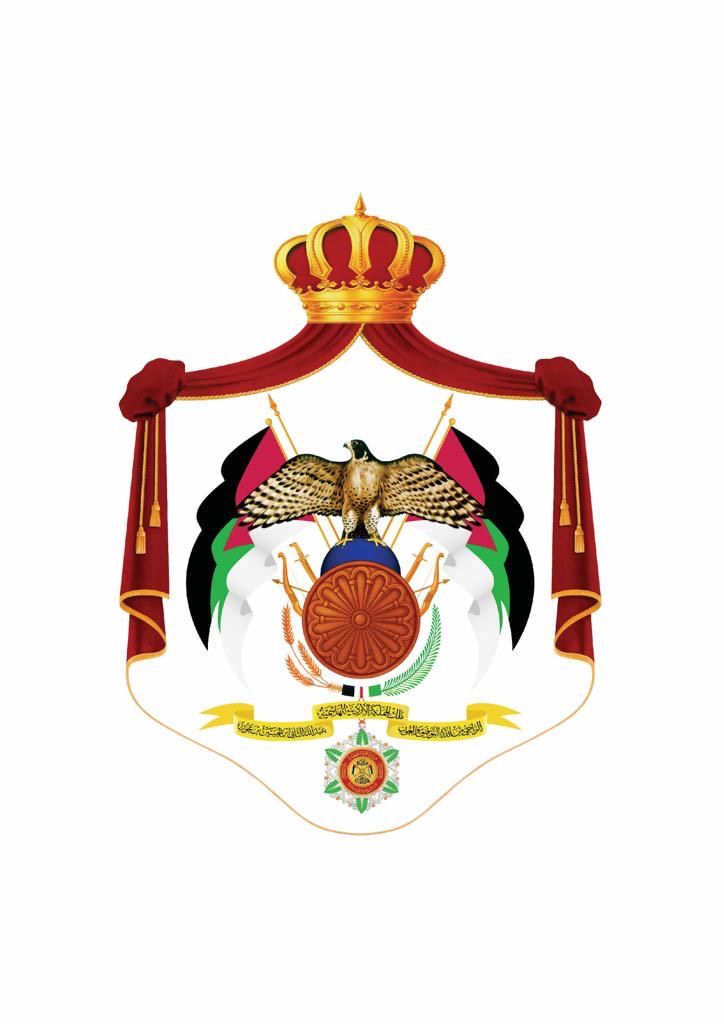 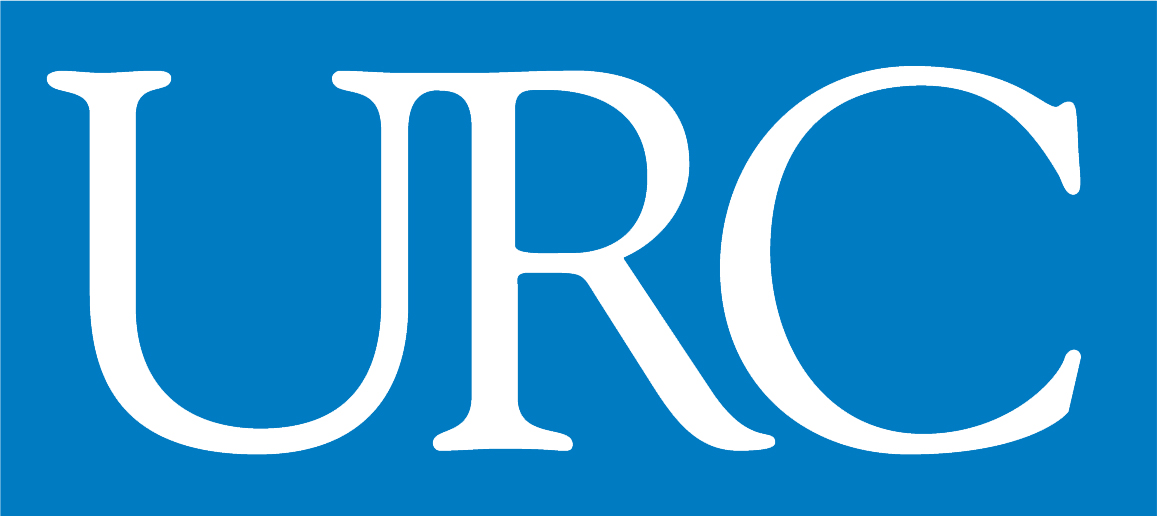 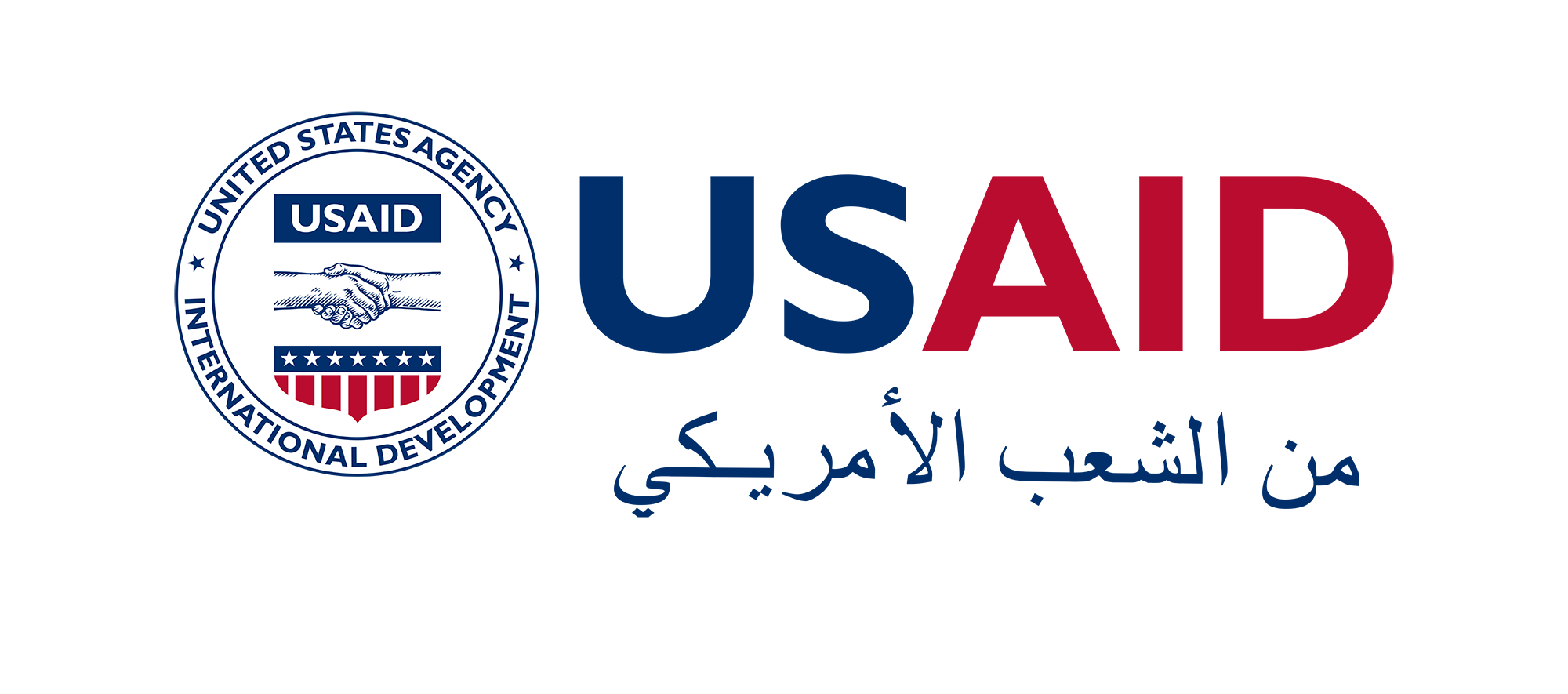 